Odběratel:Odběratel:Odběratel:Odběratel:Odběratel:Odběratel:Odběratel:Odběratel:Odběratel:Odběratel:Odběratel:Odběratel:Odběratel:Odběratel:Ústav geoniky AV ČR, v.v.i.
Studentská 1768
708 00 OSTRAVA PORUBA
Česká republikaÚstav geoniky AV ČR, v.v.i.
Studentská 1768
708 00 OSTRAVA PORUBA
Česká republikaÚstav geoniky AV ČR, v.v.i.
Studentská 1768
708 00 OSTRAVA PORUBA
Česká republikaÚstav geoniky AV ČR, v.v.i.
Studentská 1768
708 00 OSTRAVA PORUBA
Česká republikaÚstav geoniky AV ČR, v.v.i.
Studentská 1768
708 00 OSTRAVA PORUBA
Česká republikaÚstav geoniky AV ČR, v.v.i.
Studentská 1768
708 00 OSTRAVA PORUBA
Česká republikaÚstav geoniky AV ČR, v.v.i.
Studentská 1768
708 00 OSTRAVA PORUBA
Česká republikaÚstav geoniky AV ČR, v.v.i.
Studentská 1768
708 00 OSTRAVA PORUBA
Česká republikaÚstav geoniky AV ČR, v.v.i.
Studentská 1768
708 00 OSTRAVA PORUBA
Česká republikaÚstav geoniky AV ČR, v.v.i.
Studentská 1768
708 00 OSTRAVA PORUBA
Česká republikaÚstav geoniky AV ČR, v.v.i.
Studentská 1768
708 00 OSTRAVA PORUBA
Česká republikaÚstav geoniky AV ČR, v.v.i.
Studentská 1768
708 00 OSTRAVA PORUBA
Česká republikaÚstav geoniky AV ČR, v.v.i.
Studentská 1768
708 00 OSTRAVA PORUBA
Česká republikaÚstav geoniky AV ČR, v.v.i.
Studentská 1768
708 00 OSTRAVA PORUBA
Česká republikaPID:PID:PID:PID:PID:PID:PID:PID: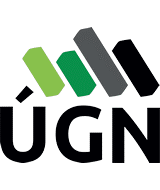 Ústav geoniky AV ČR, v.v.i.
Studentská 1768
708 00 OSTRAVA PORUBA
Česká republikaÚstav geoniky AV ČR, v.v.i.
Studentská 1768
708 00 OSTRAVA PORUBA
Česká republikaÚstav geoniky AV ČR, v.v.i.
Studentská 1768
708 00 OSTRAVA PORUBA
Česká republikaÚstav geoniky AV ČR, v.v.i.
Studentská 1768
708 00 OSTRAVA PORUBA
Česká republikaÚstav geoniky AV ČR, v.v.i.
Studentská 1768
708 00 OSTRAVA PORUBA
Česká republikaÚstav geoniky AV ČR, v.v.i.
Studentská 1768
708 00 OSTRAVA PORUBA
Česká republikaÚstav geoniky AV ČR, v.v.i.
Studentská 1768
708 00 OSTRAVA PORUBA
Česká republikaÚstav geoniky AV ČR, v.v.i.
Studentská 1768
708 00 OSTRAVA PORUBA
Česká republikaÚstav geoniky AV ČR, v.v.i.
Studentská 1768
708 00 OSTRAVA PORUBA
Česká republikaÚstav geoniky AV ČR, v.v.i.
Studentská 1768
708 00 OSTRAVA PORUBA
Česká republikaÚstav geoniky AV ČR, v.v.i.
Studentská 1768
708 00 OSTRAVA PORUBA
Česká republikaÚstav geoniky AV ČR, v.v.i.
Studentská 1768
708 00 OSTRAVA PORUBA
Česká republikaÚstav geoniky AV ČR, v.v.i.
Studentská 1768
708 00 OSTRAVA PORUBA
Česká republikaÚstav geoniky AV ČR, v.v.i.
Studentská 1768
708 00 OSTRAVA PORUBA
Česká republikaSmlouva:Smlouva:Smlouva:Smlouva:Smlouva:Smlouva:Smlouva:Smlouva:Ústav geoniky AV ČR, v.v.i.
Studentská 1768
708 00 OSTRAVA PORUBA
Česká republikaÚstav geoniky AV ČR, v.v.i.
Studentská 1768
708 00 OSTRAVA PORUBA
Česká republikaÚstav geoniky AV ČR, v.v.i.
Studentská 1768
708 00 OSTRAVA PORUBA
Česká republikaÚstav geoniky AV ČR, v.v.i.
Studentská 1768
708 00 OSTRAVA PORUBA
Česká republikaÚstav geoniky AV ČR, v.v.i.
Studentská 1768
708 00 OSTRAVA PORUBA
Česká republikaÚstav geoniky AV ČR, v.v.i.
Studentská 1768
708 00 OSTRAVA PORUBA
Česká republikaÚstav geoniky AV ČR, v.v.i.
Studentská 1768
708 00 OSTRAVA PORUBA
Česká republikaÚstav geoniky AV ČR, v.v.i.
Studentská 1768
708 00 OSTRAVA PORUBA
Česká republikaÚstav geoniky AV ČR, v.v.i.
Studentská 1768
708 00 OSTRAVA PORUBA
Česká republikaÚstav geoniky AV ČR, v.v.i.
Studentská 1768
708 00 OSTRAVA PORUBA
Česká republikaÚstav geoniky AV ČR, v.v.i.
Studentská 1768
708 00 OSTRAVA PORUBA
Česká republikaÚstav geoniky AV ČR, v.v.i.
Studentská 1768
708 00 OSTRAVA PORUBA
Česká republikaÚstav geoniky AV ČR, v.v.i.
Studentská 1768
708 00 OSTRAVA PORUBA
Česká republikaÚstav geoniky AV ČR, v.v.i.
Studentská 1768
708 00 OSTRAVA PORUBA
Česká republikaÚstav geoniky AV ČR, v.v.i.
Studentská 1768
708 00 OSTRAVA PORUBA
Česká republikaÚstav geoniky AV ČR, v.v.i.
Studentská 1768
708 00 OSTRAVA PORUBA
Česká republikaÚstav geoniky AV ČR, v.v.i.
Studentská 1768
708 00 OSTRAVA PORUBA
Česká republikaÚstav geoniky AV ČR, v.v.i.
Studentská 1768
708 00 OSTRAVA PORUBA
Česká republikaÚstav geoniky AV ČR, v.v.i.
Studentská 1768
708 00 OSTRAVA PORUBA
Česká republikaÚstav geoniky AV ČR, v.v.i.
Studentská 1768
708 00 OSTRAVA PORUBA
Česká republikaÚstav geoniky AV ČR, v.v.i.
Studentská 1768
708 00 OSTRAVA PORUBA
Česká republikaÚstav geoniky AV ČR, v.v.i.
Studentská 1768
708 00 OSTRAVA PORUBA
Česká republikaÚstav geoniky AV ČR, v.v.i.
Studentská 1768
708 00 OSTRAVA PORUBA
Česká republikaÚstav geoniky AV ČR, v.v.i.
Studentská 1768
708 00 OSTRAVA PORUBA
Česká republikaÚstav geoniky AV ČR, v.v.i.
Studentská 1768
708 00 OSTRAVA PORUBA
Česká republikaÚstav geoniky AV ČR, v.v.i.
Studentská 1768
708 00 OSTRAVA PORUBA
Česká republikaÚstav geoniky AV ČR, v.v.i.
Studentská 1768
708 00 OSTRAVA PORUBA
Česká republikaÚstav geoniky AV ČR, v.v.i.
Studentská 1768
708 00 OSTRAVA PORUBA
Česká republikaČíslo účtu:Číslo účtu:Číslo účtu:Číslo účtu:Číslo účtu:Číslo účtu:Číslo účtu:Číslo účtu:10427761/071010427761/071010427761/071010427761/071010427761/0710Ústav geoniky AV ČR, v.v.i.
Studentská 1768
708 00 OSTRAVA PORUBA
Česká republikaÚstav geoniky AV ČR, v.v.i.
Studentská 1768
708 00 OSTRAVA PORUBA
Česká republikaÚstav geoniky AV ČR, v.v.i.
Studentská 1768
708 00 OSTRAVA PORUBA
Česká republikaÚstav geoniky AV ČR, v.v.i.
Studentská 1768
708 00 OSTRAVA PORUBA
Česká republikaÚstav geoniky AV ČR, v.v.i.
Studentská 1768
708 00 OSTRAVA PORUBA
Česká republikaÚstav geoniky AV ČR, v.v.i.
Studentská 1768
708 00 OSTRAVA PORUBA
Česká republikaÚstav geoniky AV ČR, v.v.i.
Studentská 1768
708 00 OSTRAVA PORUBA
Česká republikaÚstav geoniky AV ČR, v.v.i.
Studentská 1768
708 00 OSTRAVA PORUBA
Česká republikaÚstav geoniky AV ČR, v.v.i.
Studentská 1768
708 00 OSTRAVA PORUBA
Česká republikaÚstav geoniky AV ČR, v.v.i.
Studentská 1768
708 00 OSTRAVA PORUBA
Česká republikaÚstav geoniky AV ČR, v.v.i.
Studentská 1768
708 00 OSTRAVA PORUBA
Česká republikaÚstav geoniky AV ČR, v.v.i.
Studentská 1768
708 00 OSTRAVA PORUBA
Česká republikaÚstav geoniky AV ČR, v.v.i.
Studentská 1768
708 00 OSTRAVA PORUBA
Česká republikaÚstav geoniky AV ČR, v.v.i.
Studentská 1768
708 00 OSTRAVA PORUBA
Česká republikaPeněžní ústav:Peněžní ústav:Peněžní ústav:Peněžní ústav:Peněžní ústav:Peněžní ústav:Peněžní ústav:Peněžní ústav:Česká národní bankaČeská národní bankaČeská národní bankaČeská národní bankaČeská národní bankaÚstav geoniky AV ČR, v.v.i.
Studentská 1768
708 00 OSTRAVA PORUBA
Česká republikaÚstav geoniky AV ČR, v.v.i.
Studentská 1768
708 00 OSTRAVA PORUBA
Česká republikaÚstav geoniky AV ČR, v.v.i.
Studentská 1768
708 00 OSTRAVA PORUBA
Česká republikaÚstav geoniky AV ČR, v.v.i.
Studentská 1768
708 00 OSTRAVA PORUBA
Česká republikaÚstav geoniky AV ČR, v.v.i.
Studentská 1768
708 00 OSTRAVA PORUBA
Česká republikaÚstav geoniky AV ČR, v.v.i.
Studentská 1768
708 00 OSTRAVA PORUBA
Česká republikaÚstav geoniky AV ČR, v.v.i.
Studentská 1768
708 00 OSTRAVA PORUBA
Česká republikaÚstav geoniky AV ČR, v.v.i.
Studentská 1768
708 00 OSTRAVA PORUBA
Česká republikaÚstav geoniky AV ČR, v.v.i.
Studentská 1768
708 00 OSTRAVA PORUBA
Česká republikaÚstav geoniky AV ČR, v.v.i.
Studentská 1768
708 00 OSTRAVA PORUBA
Česká republikaÚstav geoniky AV ČR, v.v.i.
Studentská 1768
708 00 OSTRAVA PORUBA
Česká republikaÚstav geoniky AV ČR, v.v.i.
Studentská 1768
708 00 OSTRAVA PORUBA
Česká republikaÚstav geoniky AV ČR, v.v.i.
Studentská 1768
708 00 OSTRAVA PORUBA
Česká republikaÚstav geoniky AV ČR, v.v.i.
Studentská 1768
708 00 OSTRAVA PORUBA
Česká republikaDodavatel:Dodavatel:Dodavatel:Dodavatel:Dodavatel:Dodavatel:Dodavatel:Dodavatel:Dodavatel:Dodavatel:DIČ:DIČ:DIČ:DIČ:CZ68145535CZ68145535CZ68145535CZ68145535IČ:IČ:IČ:0020554100205541002055410020554100205541002055410020554100205541DIČ:DIČ:CZ00205541CZ00205541CZ00205541IČ:IČ:IČ:IČ:68145535681455356814553568145535IČ:IČ:IČ:IČ:68145535681455356814553568145535IČ:IČ:IČ:IČ:68145535681455356814553568145535Konečný příjemce:Konečný příjemce:Konečný příjemce:Konečný příjemce:Konečný příjemce:Konečný příjemce:Konečný příjemce:Konečný příjemce:Konečný příjemce:Konečný příjemce:Konečný příjemce:Konečný příjemce:Konečný příjemce:Konečný příjemce:Konečný příjemce:Platnost objednávky do:Platnost objednávky do:Platnost objednávky do:Platnost objednávky do:Platnost objednávky do:Platnost objednávky do:Platnost objednávky do:Platnost objednávky do:Platnost objednávky do:Platnost objednávky do:30.10.201930.10.201930.10.2019Termín dodání:Termín dodání:Termín dodání:Termín dodání:Termín dodání:Termín dodání:Termín dodání:11.06.201911.06.201911.06.2019Forma úhrady:Forma úhrady:Forma úhrady:Forma úhrady:Forma úhrady:Forma úhrady:Forma úhrady:PříkazemPříkazemPříkazemForma úhrady:Forma úhrady:Forma úhrady:Forma úhrady:Forma úhrady:Forma úhrady:Forma úhrady:PříkazemPříkazemPříkazemForma úhrady:Forma úhrady:Forma úhrady:Forma úhrady:Forma úhrady:Forma úhrady:Forma úhrady:PříkazemPříkazemPříkazemTermín úhrady:Termín úhrady:Termín úhrady:Termín úhrady:Termín úhrady:Termín úhrady:Termín úhrady:IV.čtvrtletíIV.čtvrtletíIV.čtvrtletíTermín úhrady:Termín úhrady:Termín úhrady:Termín úhrady:Termín úhrady:Termín úhrady:Termín úhrady:IV.čtvrtletíIV.čtvrtletíIV.čtvrtletíŽádáme Vás o vrácení potvrzené objednávky. Na faktuře uveďte vždy číslo této objednávky, případnou elektronickou fakturu zašlete na podatelna@ugn.cas.cz.
V případe, že tato objednávka podléhá zveřejnění prostřednictvím veřejného registru smluv dle zákona c. 340/2015 Sb., obě smluvní strany souhlasí s jejím uveřejněním.Žádáme Vás o vrácení potvrzené objednávky. Na faktuře uveďte vždy číslo této objednávky, případnou elektronickou fakturu zašlete na podatelna@ugn.cas.cz.
V případe, že tato objednávka podléhá zveřejnění prostřednictvím veřejného registru smluv dle zákona c. 340/2015 Sb., obě smluvní strany souhlasí s jejím uveřejněním.Žádáme Vás o vrácení potvrzené objednávky. Na faktuře uveďte vždy číslo této objednávky, případnou elektronickou fakturu zašlete na podatelna@ugn.cas.cz.
V případe, že tato objednávka podléhá zveřejnění prostřednictvím veřejného registru smluv dle zákona c. 340/2015 Sb., obě smluvní strany souhlasí s jejím uveřejněním.Žádáme Vás o vrácení potvrzené objednávky. Na faktuře uveďte vždy číslo této objednávky, případnou elektronickou fakturu zašlete na podatelna@ugn.cas.cz.
V případe, že tato objednávka podléhá zveřejnění prostřednictvím veřejného registru smluv dle zákona c. 340/2015 Sb., obě smluvní strany souhlasí s jejím uveřejněním.Žádáme Vás o vrácení potvrzené objednávky. Na faktuře uveďte vždy číslo této objednávky, případnou elektronickou fakturu zašlete na podatelna@ugn.cas.cz.
V případe, že tato objednávka podléhá zveřejnění prostřednictvím veřejného registru smluv dle zákona c. 340/2015 Sb., obě smluvní strany souhlasí s jejím uveřejněním.Žádáme Vás o vrácení potvrzené objednávky. Na faktuře uveďte vždy číslo této objednávky, případnou elektronickou fakturu zašlete na podatelna@ugn.cas.cz.
V případe, že tato objednávka podléhá zveřejnění prostřednictvím veřejného registru smluv dle zákona c. 340/2015 Sb., obě smluvní strany souhlasí s jejím uveřejněním.Žádáme Vás o vrácení potvrzené objednávky. Na faktuře uveďte vždy číslo této objednávky, případnou elektronickou fakturu zašlete na podatelna@ugn.cas.cz.
V případe, že tato objednávka podléhá zveřejnění prostřednictvím veřejného registru smluv dle zákona c. 340/2015 Sb., obě smluvní strany souhlasí s jejím uveřejněním.Žádáme Vás o vrácení potvrzené objednávky. Na faktuře uveďte vždy číslo této objednávky, případnou elektronickou fakturu zašlete na podatelna@ugn.cas.cz.
V případe, že tato objednávka podléhá zveřejnění prostřednictvím veřejného registru smluv dle zákona c. 340/2015 Sb., obě smluvní strany souhlasí s jejím uveřejněním.Žádáme Vás o vrácení potvrzené objednávky. Na faktuře uveďte vždy číslo této objednávky, případnou elektronickou fakturu zašlete na podatelna@ugn.cas.cz.
V případe, že tato objednávka podléhá zveřejnění prostřednictvím veřejného registru smluv dle zákona c. 340/2015 Sb., obě smluvní strany souhlasí s jejím uveřejněním.Žádáme Vás o vrácení potvrzené objednávky. Na faktuře uveďte vždy číslo této objednávky, případnou elektronickou fakturu zašlete na podatelna@ugn.cas.cz.
V případe, že tato objednávka podléhá zveřejnění prostřednictvím veřejného registru smluv dle zákona c. 340/2015 Sb., obě smluvní strany souhlasí s jejím uveřejněním.Žádáme Vás o vrácení potvrzené objednávky. Na faktuře uveďte vždy číslo této objednávky, případnou elektronickou fakturu zašlete na podatelna@ugn.cas.cz.
V případe, že tato objednávka podléhá zveřejnění prostřednictvím veřejného registru smluv dle zákona c. 340/2015 Sb., obě smluvní strany souhlasí s jejím uveřejněním.Žádáme Vás o vrácení potvrzené objednávky. Na faktuře uveďte vždy číslo této objednávky, případnou elektronickou fakturu zašlete na podatelna@ugn.cas.cz.
V případe, že tato objednávka podléhá zveřejnění prostřednictvím veřejného registru smluv dle zákona c. 340/2015 Sb., obě smluvní strany souhlasí s jejím uveřejněním.Žádáme Vás o vrácení potvrzené objednávky. Na faktuře uveďte vždy číslo této objednávky, případnou elektronickou fakturu zašlete na podatelna@ugn.cas.cz.
V případe, že tato objednávka podléhá zveřejnění prostřednictvím veřejného registru smluv dle zákona c. 340/2015 Sb., obě smluvní strany souhlasí s jejím uveřejněním.Žádáme Vás o vrácení potvrzené objednávky. Na faktuře uveďte vždy číslo této objednávky, případnou elektronickou fakturu zašlete na podatelna@ugn.cas.cz.
V případe, že tato objednávka podléhá zveřejnění prostřednictvím veřejného registru smluv dle zákona c. 340/2015 Sb., obě smluvní strany souhlasí s jejím uveřejněním.Žádáme Vás o vrácení potvrzené objednávky. Na faktuře uveďte vždy číslo této objednávky, případnou elektronickou fakturu zašlete na podatelna@ugn.cas.cz.
V případe, že tato objednávka podléhá zveřejnění prostřednictvím veřejného registru smluv dle zákona c. 340/2015 Sb., obě smluvní strany souhlasí s jejím uveřejněním.Žádáme Vás o vrácení potvrzené objednávky. Na faktuře uveďte vždy číslo této objednávky, případnou elektronickou fakturu zašlete na podatelna@ugn.cas.cz.
V případe, že tato objednávka podléhá zveřejnění prostřednictvím veřejného registru smluv dle zákona c. 340/2015 Sb., obě smluvní strany souhlasí s jejím uveřejněním.Žádáme Vás o vrácení potvrzené objednávky. Na faktuře uveďte vždy číslo této objednávky, případnou elektronickou fakturu zašlete na podatelna@ugn.cas.cz.
V případe, že tato objednávka podléhá zveřejnění prostřednictvím veřejného registru smluv dle zákona c. 340/2015 Sb., obě smluvní strany souhlasí s jejím uveřejněním.Žádáme Vás o vrácení potvrzené objednávky. Na faktuře uveďte vždy číslo této objednávky, případnou elektronickou fakturu zašlete na podatelna@ugn.cas.cz.
V případe, že tato objednávka podléhá zveřejnění prostřednictvím veřejného registru smluv dle zákona c. 340/2015 Sb., obě smluvní strany souhlasí s jejím uveřejněním.Žádáme Vás o vrácení potvrzené objednávky. Na faktuře uveďte vždy číslo této objednávky, případnou elektronickou fakturu zašlete na podatelna@ugn.cas.cz.
V případe, že tato objednávka podléhá zveřejnění prostřednictvím veřejného registru smluv dle zákona c. 340/2015 Sb., obě smluvní strany souhlasí s jejím uveřejněním.Žádáme Vás o vrácení potvrzené objednávky. Na faktuře uveďte vždy číslo této objednávky, případnou elektronickou fakturu zašlete na podatelna@ugn.cas.cz.
V případe, že tato objednávka podléhá zveřejnění prostřednictvím veřejného registru smluv dle zákona c. 340/2015 Sb., obě smluvní strany souhlasí s jejím uveřejněním.Žádáme Vás o vrácení potvrzené objednávky. Na faktuře uveďte vždy číslo této objednávky, případnou elektronickou fakturu zašlete na podatelna@ugn.cas.cz.
V případe, že tato objednávka podléhá zveřejnění prostřednictvím veřejného registru smluv dle zákona c. 340/2015 Sb., obě smluvní strany souhlasí s jejím uveřejněním.Žádáme Vás o vrácení potvrzené objednávky. Na faktuře uveďte vždy číslo této objednávky, případnou elektronickou fakturu zašlete na podatelna@ugn.cas.cz.
V případe, že tato objednávka podléhá zveřejnění prostřednictvím veřejného registru smluv dle zákona c. 340/2015 Sb., obě smluvní strany souhlasí s jejím uveřejněním.Žádáme Vás o vrácení potvrzené objednávky. Na faktuře uveďte vždy číslo této objednávky, případnou elektronickou fakturu zašlete na podatelna@ugn.cas.cz.
V případe, že tato objednávka podléhá zveřejnění prostřednictvím veřejného registru smluv dle zákona c. 340/2015 Sb., obě smluvní strany souhlasí s jejím uveřejněním.Žádáme Vás o vrácení potvrzené objednávky. Na faktuře uveďte vždy číslo této objednávky, případnou elektronickou fakturu zašlete na podatelna@ugn.cas.cz.
V případe, že tato objednávka podléhá zveřejnění prostřednictvím veřejného registru smluv dle zákona c. 340/2015 Sb., obě smluvní strany souhlasí s jejím uveřejněním.Žádáme Vás o vrácení potvrzené objednávky. Na faktuře uveďte vždy číslo této objednávky, případnou elektronickou fakturu zašlete na podatelna@ugn.cas.cz.
V případe, že tato objednávka podléhá zveřejnění prostřednictvím veřejného registru smluv dle zákona c. 340/2015 Sb., obě smluvní strany souhlasí s jejím uveřejněním.Žádáme Vás o vrácení potvrzené objednávky. Na faktuře uveďte vždy číslo této objednávky, případnou elektronickou fakturu zašlete na podatelna@ugn.cas.cz.
V případe, že tato objednávka podléhá zveřejnění prostřednictvím veřejného registru smluv dle zákona c. 340/2015 Sb., obě smluvní strany souhlasí s jejím uveřejněním.Žádáme Vás o vrácení potvrzené objednávky. Na faktuře uveďte vždy číslo této objednávky, případnou elektronickou fakturu zašlete na podatelna@ugn.cas.cz.
V případe, že tato objednávka podléhá zveřejnění prostřednictvím veřejného registru smluv dle zákona c. 340/2015 Sb., obě smluvní strany souhlasí s jejím uveřejněním.Žádáme Vás o vrácení potvrzené objednávky. Na faktuře uveďte vždy číslo této objednávky, případnou elektronickou fakturu zašlete na podatelna@ugn.cas.cz.
V případe, že tato objednávka podléhá zveřejnění prostřednictvím veřejného registru smluv dle zákona c. 340/2015 Sb., obě smluvní strany souhlasí s jejím uveřejněním.Žádáme Vás o vrácení potvrzené objednávky. Na faktuře uveďte vždy číslo této objednávky, případnou elektronickou fakturu zašlete na podatelna@ugn.cas.cz.
V případe, že tato objednávka podléhá zveřejnění prostřednictvím veřejného registru smluv dle zákona c. 340/2015 Sb., obě smluvní strany souhlasí s jejím uveřejněním.Žádáme Vás o vrácení potvrzené objednávky. Na faktuře uveďte vždy číslo této objednávky, případnou elektronickou fakturu zašlete na podatelna@ugn.cas.cz.
V případe, že tato objednávka podléhá zveřejnění prostřednictvím veřejného registru smluv dle zákona c. 340/2015 Sb., obě smluvní strany souhlasí s jejím uveřejněním.Žádáme Vás o vrácení potvrzené objednávky. Na faktuře uveďte vždy číslo této objednávky, případnou elektronickou fakturu zašlete na podatelna@ugn.cas.cz.
V případe, že tato objednávka podléhá zveřejnění prostřednictvím veřejného registru smluv dle zákona c. 340/2015 Sb., obě smluvní strany souhlasí s jejím uveřejněním.Žádáme Vás o vrácení potvrzené objednávky. Na faktuře uveďte vždy číslo této objednávky, případnou elektronickou fakturu zašlete na podatelna@ugn.cas.cz.
V případe, že tato objednávka podléhá zveřejnění prostřednictvím veřejného registru smluv dle zákona c. 340/2015 Sb., obě smluvní strany souhlasí s jejím uveřejněním.Žádáme Vás o vrácení potvrzené objednávky. Na faktuře uveďte vždy číslo této objednávky, případnou elektronickou fakturu zašlete na podatelna@ugn.cas.cz.
V případe, že tato objednávka podléhá zveřejnění prostřednictvím veřejného registru smluv dle zákona c. 340/2015 Sb., obě smluvní strany souhlasí s jejím uveřejněním.Žádáme Vás o vrácení potvrzené objednávky. Na faktuře uveďte vždy číslo této objednávky, případnou elektronickou fakturu zašlete na podatelna@ugn.cas.cz.
V případe, že tato objednávka podléhá zveřejnění prostřednictvím veřejného registru smluv dle zákona c. 340/2015 Sb., obě smluvní strany souhlasí s jejím uveřejněním.Žádáme Vás o vrácení potvrzené objednávky. Na faktuře uveďte vždy číslo této objednávky, případnou elektronickou fakturu zašlete na podatelna@ugn.cas.cz.
V případe, že tato objednávka podléhá zveřejnění prostřednictvím veřejného registru smluv dle zákona c. 340/2015 Sb., obě smluvní strany souhlasí s jejím uveřejněním.Žádáme Vás o vrácení potvrzené objednávky. Na faktuře uveďte vždy číslo této objednávky, případnou elektronickou fakturu zašlete na podatelna@ugn.cas.cz.
V případe, že tato objednávka podléhá zveřejnění prostřednictvím veřejného registru smluv dle zákona c. 340/2015 Sb., obě smluvní strany souhlasí s jejím uveřejněním.Objednáváme dle cenové nabídky Ing.J. Nycze ze dne 16.5.2019:Objednáváme dle cenové nabídky Ing.J. Nycze ze dne 16.5.2019:Objednáváme dle cenové nabídky Ing.J. Nycze ze dne 16.5.2019:Objednáváme dle cenové nabídky Ing.J. Nycze ze dne 16.5.2019:Objednáváme dle cenové nabídky Ing.J. Nycze ze dne 16.5.2019:Objednáváme dle cenové nabídky Ing.J. Nycze ze dne 16.5.2019:Objednáváme dle cenové nabídky Ing.J. Nycze ze dne 16.5.2019:Objednáváme dle cenové nabídky Ing.J. Nycze ze dne 16.5.2019:Objednáváme dle cenové nabídky Ing.J. Nycze ze dne 16.5.2019:Objednáváme dle cenové nabídky Ing.J. Nycze ze dne 16.5.2019:Objednáváme dle cenové nabídky Ing.J. Nycze ze dne 16.5.2019:Objednáváme dle cenové nabídky Ing.J. Nycze ze dne 16.5.2019:Objednáváme dle cenové nabídky Ing.J. Nycze ze dne 16.5.2019:Objednáváme dle cenové nabídky Ing.J. Nycze ze dne 16.5.2019:Objednáváme dle cenové nabídky Ing.J. Nycze ze dne 16.5.2019:Objednáváme dle cenové nabídky Ing.J. Nycze ze dne 16.5.2019:Objednáváme dle cenové nabídky Ing.J. Nycze ze dne 16.5.2019:Objednáváme dle cenové nabídky Ing.J. Nycze ze dne 16.5.2019:Objednáváme dle cenové nabídky Ing.J. Nycze ze dne 16.5.2019:Objednáváme dle cenové nabídky Ing.J. Nycze ze dne 16.5.2019:Objednáváme dle cenové nabídky Ing.J. Nycze ze dne 16.5.2019:Objednáváme dle cenové nabídky Ing.J. Nycze ze dne 16.5.2019:Objednáváme dle cenové nabídky Ing.J. Nycze ze dne 16.5.2019:Objednáváme dle cenové nabídky Ing.J. Nycze ze dne 16.5.2019:Objednáváme dle cenové nabídky Ing.J. Nycze ze dne 16.5.2019:Objednáváme dle cenové nabídky Ing.J. Nycze ze dne 16.5.2019:Objednáváme dle cenové nabídky Ing.J. Nycze ze dne 16.5.2019:Objednáváme dle cenové nabídky Ing.J. Nycze ze dne 16.5.2019:Objednáváme dle cenové nabídky Ing.J. Nycze ze dne 16.5.2019:Objednáváme dle cenové nabídky Ing.J. Nycze ze dne 16.5.2019:Objednáváme dle cenové nabídky Ing.J. Nycze ze dne 16.5.2019:Objednáváme dle cenové nabídky Ing.J. Nycze ze dne 16.5.2019:Objednáváme dle cenové nabídky Ing.J. Nycze ze dne 16.5.2019:Objednáváme dle cenové nabídky Ing.J. Nycze ze dne 16.5.2019:Objednáváme dle cenové nabídky Ing.J. Nycze ze dne 16.5.2019:Objednáváme dle cenové nabídky Ing.J. Nycze ze dne 16.5.2019:Položkový rozpis:Položkový rozpis:Položkový rozpis:Položkový rozpis:Položkový rozpis:Položkový rozpis:Položkový rozpis:Položkový rozpis:Položkový rozpis:Položkový rozpis:Položkový rozpis:Položkový rozpis:Položkový rozpis:Položkový rozpis:Položkový rozpis:Položkový rozpis:Položkový rozpis:Položkový rozpis:Položkový rozpis:Položkový rozpis:Položkový rozpis:Položkový rozpis:Položkový rozpis:Položkový rozpis:Položkový rozpis:Položkový rozpis:Položkový rozpis:Položkový rozpis:Položkový rozpis:Položkový rozpis:Položkový rozpis:Položkový rozpis:Položkový rozpis:Položkový rozpis:Položkový rozpis:Položkový rozpis:PoložkaPoložkaPoložkaPoložkaPoložkaPoložkaPoložkaPoložkaPoložkaPoložkaPoložkaPoložkaPoložkaPoložkaPoložkaPoložkaPoložkaPoložkaPoložkaPoložkaPoložkaPoložkaPoložkaPoložkaPoložkaPoložkaPoložkaPoložkaPoložkaPoložkaPoložkaPoložkaPoložkaPoložkaPoložkaMnožstvíMnožstvíMnožstvíMnožstvíMnožstvíMJMJMJMJMJCena/MJ vč. DPHCena/MJ vč. DPHCena/MJ vč. DPHCena/MJ vč. DPHCena/MJ vč. DPHCena/MJ vč. DPHCena/MJ vč. DPHCena/MJ vč. DPHCena/MJ vč. DPHCelkem s DPHCelkem s DPHCelkem s DPHCelkem s DPHCelkem s DPHCelkem s DPHCelkem s DPH1.Etapa měření. Polohová a výšková měření bodů dle cen. nabídky Ing.J. Nycze ze dne 16.5.20191.Etapa měření. Polohová a výšková měření bodů dle cen. nabídky Ing.J. Nycze ze dne 16.5.20191.Etapa měření. Polohová a výšková měření bodů dle cen. nabídky Ing.J. Nycze ze dne 16.5.20191.Etapa měření. Polohová a výšková měření bodů dle cen. nabídky Ing.J. Nycze ze dne 16.5.20191.Etapa měření. Polohová a výšková měření bodů dle cen. nabídky Ing.J. Nycze ze dne 16.5.20191.Etapa měření. Polohová a výšková měření bodů dle cen. nabídky Ing.J. Nycze ze dne 16.5.20191.Etapa měření. Polohová a výšková měření bodů dle cen. nabídky Ing.J. Nycze ze dne 16.5.20191.Etapa měření. Polohová a výšková měření bodů dle cen. nabídky Ing.J. Nycze ze dne 16.5.20191.Etapa měření. Polohová a výšková měření bodů dle cen. nabídky Ing.J. Nycze ze dne 16.5.20191.Etapa měření. Polohová a výšková měření bodů dle cen. nabídky Ing.J. Nycze ze dne 16.5.20191.Etapa měření. Polohová a výšková měření bodů dle cen. nabídky Ing.J. Nycze ze dne 16.5.20191.Etapa měření. Polohová a výšková měření bodů dle cen. nabídky Ing.J. Nycze ze dne 16.5.20191.Etapa měření. Polohová a výšková měření bodů dle cen. nabídky Ing.J. Nycze ze dne 16.5.20191.Etapa měření. Polohová a výšková měření bodů dle cen. nabídky Ing.J. Nycze ze dne 16.5.20191.Etapa měření. Polohová a výšková měření bodů dle cen. nabídky Ing.J. Nycze ze dne 16.5.20191.Etapa měření. Polohová a výšková měření bodů dle cen. nabídky Ing.J. Nycze ze dne 16.5.20191.Etapa měření. Polohová a výšková měření bodů dle cen. nabídky Ing.J. Nycze ze dne 16.5.20191.Etapa měření. Polohová a výšková měření bodů dle cen. nabídky Ing.J. Nycze ze dne 16.5.20191.Etapa měření. Polohová a výšková měření bodů dle cen. nabídky Ing.J. Nycze ze dne 16.5.20191.Etapa měření. Polohová a výšková měření bodů dle cen. nabídky Ing.J. Nycze ze dne 16.5.20191.Etapa měření. Polohová a výšková měření bodů dle cen. nabídky Ing.J. Nycze ze dne 16.5.20191.Etapa měření. Polohová a výšková měření bodů dle cen. nabídky Ing.J. Nycze ze dne 16.5.20191.Etapa měření. Polohová a výšková měření bodů dle cen. nabídky Ing.J. Nycze ze dne 16.5.20191.Etapa měření. Polohová a výšková měření bodů dle cen. nabídky Ing.J. Nycze ze dne 16.5.20191.Etapa měření. Polohová a výšková měření bodů dle cen. nabídky Ing.J. Nycze ze dne 16.5.20191.Etapa měření. Polohová a výšková měření bodů dle cen. nabídky Ing.J. Nycze ze dne 16.5.20191.Etapa měření. Polohová a výšková měření bodů dle cen. nabídky Ing.J. Nycze ze dne 16.5.20191.Etapa měření. Polohová a výšková měření bodů dle cen. nabídky Ing.J. Nycze ze dne 16.5.20191.Etapa měření. Polohová a výšková měření bodů dle cen. nabídky Ing.J. Nycze ze dne 16.5.20191.Etapa měření. Polohová a výšková měření bodů dle cen. nabídky Ing.J. Nycze ze dne 16.5.20191.Etapa měření. Polohová a výšková měření bodů dle cen. nabídky Ing.J. Nycze ze dne 16.5.20191.Etapa měření. Polohová a výšková měření bodů dle cen. nabídky Ing.J. Nycze ze dne 16.5.20191.Etapa měření. Polohová a výšková měření bodů dle cen. nabídky Ing.J. Nycze ze dne 16.5.20191.Etapa měření. Polohová a výšková měření bodů dle cen. nabídky Ing.J. Nycze ze dne 16.5.20191.Etapa měření. Polohová a výšková měření bodů dle cen. nabídky Ing.J. Nycze ze dne 16.5.2019Celkem:Celkem:Celkem:24 200.0024 200.0024 200.0024 200.0024 200.00KčKč24 200.0024 200.0024 200.0024 200.0024 200.00KčKčPředpokládaná cena celkem (včetně DPH):Předpokládaná cena celkem (včetně DPH):Předpokládaná cena celkem (včetně DPH):Předpokládaná cena celkem (včetně DPH):Předpokládaná cena celkem (včetně DPH):Předpokládaná cena celkem (včetně DPH):Předpokládaná cena celkem (včetně DPH):Předpokládaná cena celkem (včetně DPH):Předpokládaná cena celkem (včetně DPH):Předpokládaná cena celkem (včetně DPH):Předpokládaná cena celkem (včetně DPH):Předpokládaná cena celkem (včetně DPH):Předpokládaná cena celkem (včetně DPH):Předpokládaná cena celkem (včetně DPH):Předpokládaná cena celkem (včetně DPH):Předpokládaná cena celkem (včetně DPH):Předpokládaná cena celkem (včetně DPH):Předpokládaná cena celkem (včetně DPH):Předpokládaná cena celkem (včetně DPH):Předpokládaná cena celkem (včetně DPH):Předpokládaná cena celkem (včetně DPH):Předpokládaná cena celkem (včetně DPH):Datum vystavení:Datum vystavení:Datum vystavení:Datum vystavení:Datum vystavení:Datum vystavení:Datum vystavení:Datum vystavení:Datum vystavení:Datum vystavení:Datum vystavení:28.05.201928.05.201928.05.201928.05.201928.05.201928.05.201928.05.201928.05.201928.05.2019Vystavil:Vystavil:Vystavil:Vystavil:Vystavil:Vystavil:Vystavil:Vystavil:Vystavil:Vystavil:Vystavil:Vystavil:Vystavil:Vystavil:Stašicová JanaStašicová JanaStašicová JanaStašicová JanaStašicová JanaStašicová JanaStašicová JanaStašicová JanaStašicová JanaStašicová JanaStašicová JanaStašicová JanaStašicová JanaStašicová JanaStašicová JanaStašicová JanaStašicová JanaStašicová JanaStašicová JanaStašicová JanaStašicová JanaStašicová JanaStašicová JanaStašicová JanaRazítko, podpisRazítko, podpisRazítko, podpisRazítko, podpisRazítko, podpisRazítko, podpisRazítko, podpisRazítko, podpisRazítko, podpisRazítko, podpisRazítko, podpisInterní údaje objednatele : 108001 \ 120 \ 192210 D Pravidelné měření povrchu \ 0700   Deník: 55 \ VERSO VZInterní údaje objednatele : 108001 \ 120 \ 192210 D Pravidelné měření povrchu \ 0700   Deník: 55 \ VERSO VZInterní údaje objednatele : 108001 \ 120 \ 192210 D Pravidelné měření povrchu \ 0700   Deník: 55 \ VERSO VZInterní údaje objednatele : 108001 \ 120 \ 192210 D Pravidelné měření povrchu \ 0700   Deník: 55 \ VERSO VZInterní údaje objednatele : 108001 \ 120 \ 192210 D Pravidelné měření povrchu \ 0700   Deník: 55 \ VERSO VZInterní údaje objednatele : 108001 \ 120 \ 192210 D Pravidelné měření povrchu \ 0700   Deník: 55 \ VERSO VZInterní údaje objednatele : 108001 \ 120 \ 192210 D Pravidelné měření povrchu \ 0700   Deník: 55 \ VERSO VZInterní údaje objednatele : 108001 \ 120 \ 192210 D Pravidelné měření povrchu \ 0700   Deník: 55 \ VERSO VZInterní údaje objednatele : 108001 \ 120 \ 192210 D Pravidelné měření povrchu \ 0700   Deník: 55 \ VERSO VZInterní údaje objednatele : 108001 \ 120 \ 192210 D Pravidelné měření povrchu \ 0700   Deník: 55 \ VERSO VZInterní údaje objednatele : 108001 \ 120 \ 192210 D Pravidelné měření povrchu \ 0700   Deník: 55 \ VERSO VZInterní údaje objednatele : 108001 \ 120 \ 192210 D Pravidelné měření povrchu \ 0700   Deník: 55 \ VERSO VZInterní údaje objednatele : 108001 \ 120 \ 192210 D Pravidelné měření povrchu \ 0700   Deník: 55 \ VERSO VZInterní údaje objednatele : 108001 \ 120 \ 192210 D Pravidelné měření povrchu \ 0700   Deník: 55 \ VERSO VZInterní údaje objednatele : 108001 \ 120 \ 192210 D Pravidelné měření povrchu \ 0700   Deník: 55 \ VERSO VZInterní údaje objednatele : 108001 \ 120 \ 192210 D Pravidelné měření povrchu \ 0700   Deník: 55 \ VERSO VZInterní údaje objednatele : 108001 \ 120 \ 192210 D Pravidelné měření povrchu \ 0700   Deník: 55 \ VERSO VZInterní údaje objednatele : 108001 \ 120 \ 192210 D Pravidelné měření povrchu \ 0700   Deník: 55 \ VERSO VZInterní údaje objednatele : 108001 \ 120 \ 192210 D Pravidelné měření povrchu \ 0700   Deník: 55 \ VERSO VZInterní údaje objednatele : 108001 \ 120 \ 192210 D Pravidelné měření povrchu \ 0700   Deník: 55 \ VERSO VZInterní údaje objednatele : 108001 \ 120 \ 192210 D Pravidelné měření povrchu \ 0700   Deník: 55 \ VERSO VZInterní údaje objednatele : 108001 \ 120 \ 192210 D Pravidelné měření povrchu \ 0700   Deník: 55 \ VERSO VZInterní údaje objednatele : 108001 \ 120 \ 192210 D Pravidelné měření povrchu \ 0700   Deník: 55 \ VERSO VZInterní údaje objednatele : 108001 \ 120 \ 192210 D Pravidelné měření povrchu \ 0700   Deník: 55 \ VERSO VZInterní údaje objednatele : 108001 \ 120 \ 192210 D Pravidelné měření povrchu \ 0700   Deník: 55 \ VERSO VZInterní údaje objednatele : 108001 \ 120 \ 192210 D Pravidelné měření povrchu \ 0700   Deník: 55 \ VERSO VZInterní údaje objednatele : 108001 \ 120 \ 192210 D Pravidelné měření povrchu \ 0700   Deník: 55 \ VERSO VZInterní údaje objednatele : 108001 \ 120 \ 192210 D Pravidelné měření povrchu \ 0700   Deník: 55 \ VERSO VZInterní údaje objednatele : 108001 \ 120 \ 192210 D Pravidelné měření povrchu \ 0700   Deník: 55 \ VERSO VZInterní údaje objednatele : 108001 \ 120 \ 192210 D Pravidelné měření povrchu \ 0700   Deník: 55 \ VERSO VZInterní údaje objednatele : 108001 \ 120 \ 192210 D Pravidelné měření povrchu \ 0700   Deník: 55 \ VERSO VZInterní údaje objednatele : 108001 \ 120 \ 192210 D Pravidelné měření povrchu \ 0700   Deník: 55 \ VERSO VZInterní údaje objednatele : 108001 \ 120 \ 192210 D Pravidelné měření povrchu \ 0700   Deník: 55 \ VERSO VZInterní údaje objednatele : 108001 \ 120 \ 192210 D Pravidelné měření povrchu \ 0700   Deník: 55 \ VERSO VZInterní údaje objednatele : 108001 \ 120 \ 192210 D Pravidelné měření povrchu \ 0700   Deník: 55 \ VERSO VZInterní údaje objednatele : 108001 \ 120 \ 192210 D Pravidelné měření povrchu \ 0700   Deník: 55 \ VERSO VZInterní údaje objednatele : 108001 \ 120 \ 192210 D Pravidelné měření povrchu \ 0700   Deník: 55 \ VERSO VZInterní údaje objednatele : 108001 \ 120 \ 192210 D Pravidelné měření povrchu \ 0700   Deník: 55 \ VERSO VZInterní údaje objednatele : 108001 \ 120 \ 192210 D Pravidelné měření povrchu \ 0700   Deník: 55 \ VERSO VZZpracováno systémem iFIS  na databázi ORACLE (R)Zpracováno systémem iFIS  na databázi ORACLE (R)Zpracováno systémem iFIS  na databázi ORACLE (R)Zpracováno systémem iFIS  na databázi ORACLE (R)Zpracováno systémem iFIS  na databázi ORACLE (R)Zpracováno systémem iFIS  na databázi ORACLE (R)Zpracováno systémem iFIS  na databázi ORACLE (R)Zpracováno systémem iFIS  na databázi ORACLE (R)Zpracováno systémem iFIS  na databázi ORACLE (R)Zpracováno systémem iFIS  na databázi ORACLE (R)Zpracováno systémem iFIS  na databázi ORACLE (R)Zpracováno systémem iFIS  na databázi ORACLE (R)Zpracováno systémem iFIS  na databázi ORACLE (R)Zpracováno systémem iFIS  na databázi ORACLE (R)Zpracováno systémem iFIS  na databázi ORACLE (R)Zpracováno systémem iFIS  na databázi ORACLE (R)Zpracováno systémem iFIS  na databázi ORACLE (R)Zpracováno systémem iFIS  na databázi ORACLE (R)Zpracováno systémem iFIS  na databázi ORACLE (R)Zpracováno systémem iFIS  na databázi ORACLE (R)Zpracováno systémem iFIS  na databázi ORACLE (R)Zpracováno systémem iFIS  na databázi ORACLE (R)Zpracováno systémem iFIS  na databázi ORACLE (R)Zpracováno systémem iFIS  na databázi ORACLE (R)Zpracováno systémem iFIS  na databázi ORACLE (R)Zpracováno systémem iFIS  na databázi ORACLE (R)Zpracováno systémem iFIS  na databázi ORACLE (R)Zpracováno systémem iFIS  na databázi ORACLE (R)Zpracováno systémem iFIS  na databázi ORACLE (R)Zpracováno systémem iFIS  na databázi ORACLE (R)Zpracováno systémem iFIS  na databázi ORACLE (R)Zpracováno systémem iFIS  na databázi ORACLE (R)Zpracováno systémem iFIS  na databázi ORACLE (R)Zpracováno systémem iFIS  na databázi ORACLE (R)Zpracováno systémem iFIS  na databázi ORACLE (R)Zpracováno systémem iFIS  na databázi ORACLE (R)Zpracováno systémem iFIS  na databázi ORACLE (R)Zpracováno systémem iFIS  na databázi ORACLE (R)Zpracováno systémem iFIS  na databázi ORACLE (R)